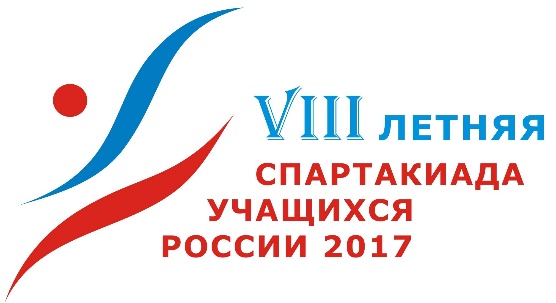 ИНФОРМАЦИОННЫЙ БЮЛЛЕТЕНЬ № 418 июля 2017Продолжаются финальные соревнования VIII летней спартакиады учащихся России 2017 года.Завершились соревнования по теннису и баскетболу (девушки) (г. Ростов-на-Дону), по прыжкам в воду (г. Казань).Начались соревнования по тяжелой атлетике (г. Белгород), пулевой стрельбе и баскетболу среди юношей (г. Краснодар). В соревнованиях приняло участие 2851 человек из 76 субъектов Российской Федерации, в том числе 2225 спортсменов (из них 811 юношей и 1414 девушек) и 626 тренера. Общее количество участников Спартакиады*Субъекты Российской Федерации участвуют в нескольких видах спорта **Спортивные школы участвуют в нескольких видах спортаРезультаты общекомандного первенства среди спортивных сборных команд субъектов Российской Федерации(закончились 12 «зачетных» видов спорта из 54)Итоги командного первенства среди Организаций –спортивных школ, ЦОП, спортивных клубов и т.п.(пункт 6.3.3 Положения о спортивных соревнованиях Спартакиады)Прыжки в водуКоличество участниковРаспределение медалей и призовых мест по видам спортаПобедители и призеры Спартакиады по видам спортаСпортивная борьба (вольная борьба)г. Краснодар										07 – 10 июля 2017 г.  юноши до 42 кгюноши до 46 кгюноши до 50 кгюноши до 54 кгюноши до 58 кгюноши до 63 кгюноши до 69 кгюноши до 76 кгюноши до 85 кгюноши до 100 кгюноши до 120 кгдевушки до 38 кгдевушки до 40 кгдевушки до 43 кгдевушки до 46 кгдевушки до 49 кгдевушки до 52 кгдевушки до 56 кгдевушки до 60 кгдевушки до 65 кгдевушки до 70 кгПрыжки в водуг. Казань							    		            10 – 14 июля 2017 г.  Юноши - трамплин 1 мДевушки – трамплин 1 мЮноши - трамплин 3 мДевушки – трамплин 3 мЮноши – вышка 5-7, 5-10 мДевушки – вышка 5-7, 5-10 мЮноши - трамплин 3 м, синхронные прыжкиДевушки – трамплин 3 м, синхронные прыжкиЮноши – вышка, синхронные прыжкиДевушки – вышка, синхронные прыжкиТеннисг. Ростов-на-Дону								    	09 – 16 июля 2017 г.  ЮношиДевушкиКоординаты главного секретариатаЭлектронная почта spartakiada@inbox.ruТелефон: 8 (499) 941-13-25Следующий бюллетень выйдет 25 июля 2017 годаГлавный секретариат Спартакиады№Вид спортаКол-во субъектов Российской Федерации*Кол-во спортивных школ**Количество участниковКоличество участниковКоличество участниковКоличество участниковКоличество участников№Вид спортаКол-во субъектов Российской Федерации*Кол-во спортивных школ**ЮношиДевушкиВсего спортсменовТренерыВсегоВсего768111414222562628511 Бадминтон2653858216745212 2Баскетбол 1412012024056296 3Волейбол – девушки1214314324167 4Пляжный волейбол2048482472 5Гандбол – девушки 1018156156281846Парусный спорт248979168382067Прыжки в воду132142388028108 8Пулевая стрельба4410595200622629Синхронное плавание14251461464018610Спортивная борьба (вольный стиль)377295871826024211Спортивная гимнастика3789881778726412Теннис12313465238813Тяжелая атлетика43124701945424814Художественная гимнастика254919719757254МестоСубъект Российской ФедерацииИтоговая сумма очковМестоСубъект Российской ФедерацииИтоговая сумма очковI группа – 2 млн человек и болееI группа – 2 млн человек и болееI группа – 2 млн человек и более1Москва9002Санкт-Петербург8153Московская область7054Краснодарский край5585Самарская область4506Ростовская область4437Волгоградская область4248Республика Татарстан 4089Свердловская область40110Красноярский край30311Челябинская область29312Воронежская область23813Нижегородская область19714Республика Башкортостан 16915Новосибирская область11216Саратовская область11017Кемеровская область9918Ставропольский край7119Республика Крым4320Оренбургская область3221Алтайский край2522Республика Дагестан 23II группа – до 2 млн человек   II группа – до 2 млн человек   II группа – до 2 млн человек   1Приморский край2192Ленинградская область1723Пензенская область1604Рязанская область1575ХМАО- Югра1436Чувашская Республика1107Омская область938Вологодская область809Калужская область6810Астраханская область6611Курская область5512Ульяновская область4813Белгородская область4614Удмуртская Республика4515Владимирская область3816Томская область3317Тюменская область2518Хабаровский край2219Ярославская область1820Тульская область1721Тверская область1522Липецкая область1223Брянская область6III группа – до 1 млн человекIII группа – до 1 млн человекIII группа – до 1 млн человек1РСО-Алания872Калининградская область673Республика Саха (Якутия) 504Республика Мордовия 465Севастополь456Новгородская область397Республика Коми 338Республика Карелия  319Амурская область2610Сахалинская область2111Республика Хакасия 1912Республика Тыва 513Республика Марий Эл 314Орловская область115Курганская область116Республика Ингушетия 1МестоСубъект Российской ФедерацииБаскетбол девушкиБаскетбол девушкиБаскетбол девушкиПрыжки в водуПрыжки в водуПрыжки в воду Теннис - юноши Теннис - юноши Теннис - юношиТеннис - девушкиТеннис - девушкиТеннис - девушкиМестоСубъект Российской ФедерацииСумма очковМестоОчки команд. зачетаСумма очковМестоОчки команд. зачетаСумма очковМестоОчки команд. зачетаСумма очковМестоОчки команд. зачетаI группа – 2 млн человек и болееI группа – 2 млн человек и болееI группа – 2 млн человек и болееI группа – 2 млн человек и болееI группа – 2 млн человек и болееI группа – 2 млн человек и болееI группа – 2 млн человек и болееI группа – 2 млн человек и болееI группа – 2 млн человек и болееI группа – 2 млн человек и болееI группа – 2 млн человек и болееI группа – 2 млн человек и болееI группа – 2 млн человек и болееI группа – 2 млн человек и более1Москва1804067,81801802752Санкт-Петербург2753388,14609401803Московская область3703945,92752759404Краснодарский край4653705Самарская область5603419,54655606Ростовская область10358458457Волгоградская область465952,4512319405608Республика Татарстан 2E+0610356559Свердловская область8452257,594094094010Красноярский край94075094011Челябинская область2921,875012Воронежская область2904,984575013Нижегородская область14Республика Башкортостан 65594015Новосибирская область16Саратовская область3151,165517Кемеровская область18Ставропольский край1866,4113319Республика Крым20Оренбургская область811,6132921Алтайский край22Республика Дагестан II группа – до 2 млн человек   II группа – до 2 млн человек   II группа – до 2 млн человек   II группа – до 2 млн человек   II группа – до 2 млн человек   II группа – до 2 млн человек   II группа – до 2 млн человек   II группа – до 2 млн человек   II группа – до 2 млн человек   II группа – до 2 млн человек   II группа – до 2 млн человек   II группа – до 2 млн человек   II группа – до 2 млн человек   II группа – до 2 млн человек   1Приморский край2Ленинградская область3Пензенская область3907,53704Рязанская область3704655ХМАО- Югра6556Чувашская Республика7Омская область8Вологодская область9Калужская область10Астраханская область11Курская область75012Ульяновская область13Белгородская область14Удмуртская Республика15Владимирская область16Томская область17Тюменская область18Хабаровский край19Ярославская область20Тульская область21Тверская область22Липецкая область23Брянская областьIII группа – до 1 млн человекIII группа – до 1 млн человекIII группа – до 1 млн человекIII группа – до 1 млн человекIII группа – до 1 млн человекIII группа – до 1 млн человекIII группа – до 1 млн человекIII группа – до 1 млн человекIII группа – до 1 млн человекIII группа – до 1 млн человекIII группа – до 1 млн человекIII группа – до 1 млн человекIII группа – до 1 млн человекIII группа – до 1 млн человек1РСО-Алания2Калининградская область3Республика Саха (Якутия) 4Республика Мордовия 9405Севастополь6Новгородская область7Республика Коми 8Республика Карелия  9Амурская область10Сахалинская область11Республика Хакасия 12Республика Тыва 13Республика Марий Эл 14Орловская область15Курганская область16Республика Ингушетия №Спортивная школаСубъект РФЗСБ456Остальные места1ПОСДЮСШОР ВВСПензенская область45217 м -2;8 м -1; 9м -2; 10 м -1; 11 м – 2; 17 м-12СШОР "Юность Москвы"Москва44417 м -2; 8 м -2; 13 м - 1; 14 м-1; 15 м -1; 18 м -1; 21м-1; 23м-1; 31м-13СДЮСШОР Воронежская4137 м -1; 19 м -1; 22м-1; 26м-1; 27м-1;28м-1; 29м-1; 30м-1; 33м-14Казань  УОРРеспублика Татарстан11215РДЮСШ "Акватика"Республика Татарстан1111 м -1; 13 м – 1; 23м-1; 6КСДЮСШОР по ВВС НВСанкт-Петербург2417 м -1; 8 м -2; 10 м – 1; 11 м -1; 14 м -1; 15 м -1; 19м-2; 21м-1; 22м-1; 23м-1; 24м-1; 31м-1; 32-1; 33м-1; 34м-17СШОР по ВВС ЭлектростальМосковская область1618м-2219м -1; 11м-2; 12 м -2; 18м -1; 21м-18ЦСППензенская область1112 м -19СДЮСШОР-8Волгоградская область1113 м -1; 28м-1 10УОР-4Московская область1110 м -2; 13 м -1; 17 м -111МГФСОМосква117м-1; 9м -1; 27м-1; 32м-112СШОР по ВВС РузаМосковская область119м – 1; 14 м -1; 19 м-1; 13КСДЮШОР-10 "Олимп"Самарская область448м -1;12м -2; 13 м -1; 14м-1; 15м-2; 16м-3; 17м-; 19 м-2; 20м-2; 24м-2; 25м-1; 31м-2; 34м-1;36м-1; 38м-114ДЮСШОР-2Ставропольский край317м-1; 13м-1; 14м-1;16 м-1; 28м-115СШОР-7Челябинская область28м-4; 9м-2; 10м-1; 17м-2; 18м-1; 20м-1; 22м-1; 23м-1; 24м-2; 25м-1; 26м-1;27м-1; 34м-1; 35м-1; 36м-1;38м-1;39м-1; 40м-116ДЮСШ "Юность"Свердловская область28м-1; 10м-1; 20м-1; 22м-1; 25м-2; 27м-1; 29м-1; 34м-1; 35м-1; 37м-1; 40м-117СДЮСШОР по греблеСанкт-Петербург112м-1; 20м-1; 22м-1; 26м-1; 27м-1; 32м-1;18СДЮСШОР-11Саратовская область30м-7м-6; 14м-1; 15м-2; 18м-1;20м-1; 21м-1; 22м-2; 37м-126м-1; 28м-1; 30м-2; 34м-1  19СО "Дворец молодежи"Свердловская область8м-1;16м-1; 25м-1; 29м-1; 35м-1; 36м-1;37м-1;20СШОР по ВВС"Саратовская область9м-1; 10м-2; 16м-1; 18м-1;21м-1; 26м-1; 32м-1; 33м-121СШОРОренбургская область18 м-1; 23м-2; 29м-1; 39м-1Субъект Российской ФедерацииКолич-во СРФИтогоИтогоИтогоИтогоИтогоИтогоСубъект Российской ФедерацииКолич-во СРФКоличество видов спортаЮношиДевушкиВсегоТренерыИтогоИТОГО763498111414222562628511Алтайский край131785132Амурская область127073103Архангельская область13145494Астраханская область13122236295Белгородская область1415193410446Брянская область1366124167Владимирская область14412166228Волгоградская область11017537020909Вологодская область136162262810Воронежская область110323264137711Забайкальский край115051612Ивановская область111231413Иркутская область131453814Кабардино-Балкарская Республика111011215Калининградская область15851351816Калужская область141041462017Кемеровская область1517203794618Кировская область121211341719Костромская область110331420Краснодарский край11457931503618621Красноярский край1122852802110122Курганская область132353823Курская область1415132883624Ленинградская область1793544115525Липецкая область13741141526Москва116591141734621927Московская область11552991513718828Ненецкий АО110111229Нижегородская область16113243125530Новгородская область1336931231Новосибирская область110273057167332Омская область135121752233Оренбургская область134153834Орловская область122242635Пензенская область1481826103636Пермский край121232537Приморский край1896473199238Псковская область111121339Республика Адыгея 121451640Республика Башкортостан 18132235104541Республика Бурятия 110111242Республика Дагестан 112132543Республика Ингушетия 111011244Республика Карелия 124262845Республика Коми 1245931246Республика Крым14571241647Республика Марий Эл110332548Республика Мордовия 131261842249Республика Саха (Якутия) 12951431750Республика Татарстан 110254469208951Республика Тыва 112021352Республика Хакасия 110221353Ростовская область11331811122914154РСО-Алания1412193183955Рязанская область146131932256Самарская область1123761982412257Санкт-Петербург116591081674120858Саратовская область138101862459Сахалинская область1344831160Свердловская область1143069992712661Севастополь114371862Смоленская область111121363Ставропольский край1514193394264Тверская область110221365Томская область13561141566Тульская область12641051567Тюменская область15561151668Удмуртская Республика1411162773469Ульяновская область145101541970Хабаровский край151101161771ХМАО1512152783572Челябинская область110264470178773Чеченская Республика111011274Чувашская Республика146142082875ЯНАО112241576Ярославская область1423549Субъект Российской ФедерацииКолич-во СРФИтогоИтогоИтогоИтогоИтогоИтогоБаскетболБаскетболБаскетболБаскетболБаскетболБаскетболБаскетболБаскетболСубъект Российской ФедерацииКолич-во СРФКоличество видов спортаЮношиДевушкиВсегоТренерыИтогоКоличество команд юношейКоличество команд девушекЮношиДевушкиВсегоТренерыИтогоИТОГО763498111414222562628511010120120240562961Алтайский край13178513002Амурская область12707310003Архангельская область1314549004Астраханская область1312223629005Белгородская область141519341044006Брянская область136612416007Владимирская область1441216622008Волгоградская область1101753702090112123159Вологодская область13616226280010Воронежская область11032326413771121221411Еврейская АО0000000012Забайкальский край11505160013Ивановская область11123140014Иркутская область13145380015Кабардино-Балкарская Республика11101120016Калининградская область1585135180017Калужская область14104146200018Камчатский край0000000019Карачаево-Черкесская Республика0000000020Кемеровская область151720379460021Кировская область12121134171121231522Костромская область11033140023Краснодарский край1145793150361861121231524Красноярский край112285280211011112122452925Курганская область13235380026Курская область141513288361112122463027Ленинградская область179354411550028Липецкая область1374114150029Магаданская область0000000030Москва11659114173462191112122463031Московская область1155299151371881112122463032Мурманская область0000000033Ненецкий АО11011120034Нижегородская область1611324312550035Новгородская область133693120036Новосибирская область11027305716731121231537Омская область13512175220038Оренбургская область13415380039Орловская область12224260040Пензенская область148182610360041Пермский край12123250042Приморский край189647319920043Псковская область11112130044Республика Адыгея 12145160045Республика Алтай 0000000046Республика Башкортостан 1813223510450047Республика Бурятия 11011120048Республика Дагестан 11213250049Республика Ингушетия 11101120050Республика Калмыкия 0000000051Республика Карелия 12426280052Республика Коми 124593120053Республика Крым1457124160054Республика Марий Эл11033250055Республика Мордовия 13126184220056Республика Саха (Якутия) 1295143170057Республика Татарстан 11025446920890058Республика Тыва 11202130059Республика Хакасия 11022130060Ростовская область1133181112291411121231561РСО-Алания141219318390062Рязанская область14613193220063Самарская область112376198241221112122442864Санкт-Петербург11659108167412081112122463065Саратовская область13810186240066Сахалинская область134483110067Свердловская область114306999271261121231568Севастополь11437180069Смоленская область11112130070Ставропольский край151419339420071Тамбовская область0000000072Тверская область11022130073Томская область1356114150074Тульская область1264105150075Тюменская область1556115160076Удмуртская Республика141116277340077Ульяновская область14510154190078Хабаровский край15110116170079ХМАО151215278351121231580Челябинская область11026447017870081Чеченская Республика11101120082Чувашская Республика14614208280083Чукотский АО0000000084ЯНАО11224150085Ярославская область142354900Субъект Российской ФедерацииКолич-во СРФПулевая стрельбаПулевая стрельбаПулевая стрельбаПулевая стрельбаПулевая стрельбаПулевая стрельбаТяжелая атлетикаТяжелая атлетикаТяжелая атлетикаТяжелая атлетикаТяжелая атлетикаТяжелая атлетикаСубъект Российской ФедерацииКолич-во СРФКоличество субъектов РФЮношиДевушкиВсегоТренерыИтогоКоличество субъектов РФЮношиДевушкиВсегоТренерыИтогоИТОГО764410595200622624312470194542481Алтайский край1101112002Амурская область100003Архангельская область11022241101124Астраханская область100005Белгородская область11549312165112136Брянская область10016392117Владимирская область11011121314158Волгоградская область1001213149Вологодская область1163931210111210Воронежская область111121312131411Еврейская АО000012Забайкальский край10015051613Ивановская область11123140014Иркутская область110221311011215Кабардино-Балкарская Республика10011011216Калининградская область112021311011217Калужская область11101120018Камчатский край000019Карачаево-Черкесская Республика000020Кемеровская область11325271771421621Кировская область10010111222Костромская область11033140023Краснодарский край1166123151871521724Красноярский край116062811011225Курганская область111011211231426Курская область10011121327Ленинградская область10012021328Липецкая область1153821011121329Магаданская область000030Москва1148123151871521731Московская область1157122141871521732Мурманская область000033Ненецкий АО11011120034Нижегородская область112021311232535Новгородская область1000036Новосибирская область111341516172937Омская область10011121338Оренбургская область10012021339Орловская область11123140040Пензенская область11101120041Пермский край11101120042Приморский край1000043Псковская область11112130044Республика Адыгея 1112330045Республика Алтай 000046Республика Башкортостан 112241510331447Республика Бурятия 11011120048Республика Дагестан 1000049Республика Ингушетия 1000050Республика Калмыкия 000051Республика Карелия 1000052Республика Коми 11213140053Республика Крым111121313031454Республика Марий Эл1000055Республика Мордовия 10014261756Республика Саха (Якутия) 11224150057Республика Татарстан 112021312351658Республика Тыва 1000059Республика Хакасия 1000060Ростовская область11471121314151661РСО-Алания100180821062Рязанская область1000063Самарская область11314150064Санкт-Петербург1164103131741121365Саратовская область1000066Сахалинская область11134150067Свердловская область11931221412021368Севастополь1000069Смоленская область11112130070Ставропольский край1001851321571Тамбовская область000072Тверская область1000073Томская область10011011274Тульская область10012021375Тюменская область112131411011276Удмуртская Республика1175122140077Ульяновская область10012131478Хабаровский край11011120079ХМАО10012021380Челябинская область11661221411011281Чеченская Республика10011011282Чувашская Республика10010221383Чукотский АО000084ЯНАО11224150085Ярославская область1110112110112Субъект Российской ФедерацииИтогоИтогоИтогоИтогоИтогоИтогоПрыжки в водуПрыжки в водуПрыжки в водуПрыжки в водуПрыжки в водуПрыжки в водуСубъект Российской ФедерацииЗСБ456ЗСБ456ИТОГО:8585113579756101010101010Алтайский край2112Амурская область1Архангельская область1Астраханская область1Белгородская область1Брянская область1Владимирская область12Волгоградская область21113311Вологодская область1Воронежская область3242453113Калининградская область11Калужская область223Кемеровская область111Краснодарский край2610443Красноярский край2421Курганская область1Курская область111Ленинградская область1Москва2721172853242Московская область49114861531Нижегородская область111Новгородская область131Новосибирская область12Омская область1Оренбургская область1Орловская область1Пензенская область883743531Пермский край1Приморский край1121Республика Башкортостан 13Республика Дагестан  11Республика Карелия 4Республика Коми 4Республика Марий Эл 1Республика Мордовия  1Республика Саха (Якутия) 1131Республика Татарстан  4166741121Республика Тыва  1Республика Хакасия 2Ростовская область556683РСО-Алания1211Рязанская область11Самарская область324522Санкт-Петербург131413210221Саратовская область1Сахалинская область11Свердловская область11121Севастополь11Ставропольский край2121Тверская область11Тульская область11Тюменская область1Ульяновская область111Хабаровский край1ХМАО1332Челябинская область22411Чувашская Республика51342Ярославская область112Субъект Российской ФедерацииСпортивная борьба  (вольный стиль)Спортивная борьба  (вольный стиль)Спортивная борьба  (вольный стиль)Спортивная борьба  (вольный стиль)Спортивная борьба  (вольный стиль)Спортивная борьба  (вольный стиль)ТеннисТеннисТеннисТеннисТеннисТеннисСубъект Российской ФедерацииЗСБ456ЗСБ456ИТОГО:212142402222222Алтайский край1Амурская область1Архангельская областьАстраханская областьБелгородская областьБрянская область1Владимирская областьВолгоградская область1Вологодская областьВоронежская область2Калининградская область11Калужская область1Кемеровская область11Краснодарский край245211Красноярский край241Курганская область1Курская областьЛенинградская областьМосква463411Московская область112311Нижегородская областьНовгородская область111Новосибирская областьОмская областьОренбургская область1Орловская область1Пензенская областьПермский крайПриморский крайРеспублика Башкортостан 1Республика Дагестан  11Республика Карелия Республика Коми 4Республика Марий Эл Республика Мордовия  Республика Саха (Якутия) 1131Республика Татарстан  2211Республика Тыва  1Республика Хакасия 2Ростовская область11РСО-Алания1211Рязанская область11Самарская область11Санкт-Петербург12551Саратовская областьСахалинская область11Свердловская область1СевастопольСтавропольский крайТверская область11Тульская областьТюменская область1Ульяновская область1Хабаровский крайХМАО1222Челябинская область13Чувашская Республика411Ярославская областьМестоФамилия ИмяДата рожденияСубъект РФРезультатЗолотоЗопунян Даниэль 05.08.2001Краснодарский крайСереброКривов Данил19.08.2002ХМАО - ЮграБронзаГазалиев Гусейн02.10.2002МоскваБронзаПавлов Александр03.06.2001Республика Татарстан5Зарницын Игорь 17.12.2001Амурская область6Баласанян Роман02.06.2002Московская областьМестоФамилия ИмяДата рожденияСубъект РФРезультатЗолотоФомин Олег20.02.2002Республика Саха (Якутия)СереброСапаров Курбан27.04.2001МоскваБронзаАбдиев Эшгин23.11.2001ХМАО –ЮграБронзаМонгуш Ай-Белек12.09.2000Республика Тыва5Носов Роман14.03.2000Санкт - Петербург5Разаханов Ферхат01.08.2000Московская областьМестоФамилия ИмяДата рожденияСубъект РФРезультатЗолотоБарзаев Шаип 26.10.2001МоскваСереброЗательмаер Владимир27.10.2000Краснодарский крайБронзаБелолюбский Айаал31.05.2000Республика Саха (Якутия)БронзаИбрагимов Хасмагомед25.06.2001Санкт – Петербург5Майоров Алексей06.04.2000Оренбургская область5Мустафаев Гусейн05.07.2000ХМАО - ЮграМестоФамилия ИмяДата рожденияСубъект РФРезультатЗолотоШитов Даниил19.10.2000Республика ТатарстанСереброЛазарев Роман04.01.2000Кемеровская областьБронзаИванов Уйгулаан 14.08.2000Республика Саха (Якутия)БронзаКудиев Абдулмажид13.03.2000Москва5Караибрагимов Телман28.06.2001Краснодарский край5Батманов Садам05.01.2001ХМАО –ЮграМестоФамилия ИмяДата рожденияСубъект РФРезультатЗолотоМамедов Шамиль 08.02.2001МоскваСереброБочкарев Илья07.08.2000Республика Саха (Якутия)БронзаАманатов Тагир17.10.2000Ростовская областьБронзаПалчаев Асвар30.01.2001Московская область5Магомедов Тагир05.04.2000Санкт – Петербург6Холодов Александр11.08.2000Новгородская область МестоФамилия ИмяДата рожденияСубъект РФРезультатЗолотоАбдулаев Абдулкерим 15.12.2002Республика ДагестанСереброКетия Инар25.08.2001МоскваБронзаОгибалов Александр12.01.2000Красноярский крайБронзаСайдалханов Аюбхан05.04.2000Санкт – Петербург5Софронов Никита21.09.2000Республика Саха (Якутия)5Шериев Иналбек 08.01.2001Московская областьМестоФамилия ИмяДата рожденияСубъект РФРезультатЗолотоБудаев Сосламбек23.11.2001МоскваСереброЮсупов Адам03.03.2000Санкт – ПетербургБронзаМордик Михаил24.01.2000Краснодарский крайБронзаКелесхаев Дэвид21.11.2000РСО – Алания5Магомедов Заур 14.02.2000Республика Татарстан5Данченко Алексей01.05.2000Калужская областьМестоФамилия ИмяДата рожденияСубъект РФРезультатЗолотоТашухаджиев Амхад21.02.2000Санкт – ПетербургСереброХостикоев Арсамаг10.01.2000МоскваБронзаИванов Никита13.04.2000Краснодарский крайБронзаМисриханов Бегхан26.09.2000Московская область5Бингелис Грант22.03.2000Калининградская область5Ларин Николай22.05.2000Кемеровская областьМестоФамилия ИмяДата рожденияСубъект РФРезультатЗолотоШебзухов Алик22.05.2000МоскваСереброБагаев Алан28.02.2000ХМАО –ЮграБронзаГахов Расул03.11.2001Республика ТатарстанБронзаГабуев Алан22.04.2000Красноярский край5Манелюк Семен01.04.2000Амурская область5Барзения Инал20.04.2000Санкт – ПетербургМестоФамилия ИмяДата рожденияСубъект РФРезультатЗолотоЦагаев Георгий 17.10.2000ХМАО – ЮграСереброКазиев Али20.01.2002МоскваБронзаМясников Игорь09.10.2000Красноярский крайБронзаГорбунов Никита04.04.2002Воронежская область5Русляков Александр17.02.2001Санкт – Петербург5Кисилев Егор28.06.2000Сахалинская областьМестоФамилия ИмяДата рожденияСубъект РФРезультатЗолотоТеблоев Ацамаз 05.08.2000РСО –АланияСереброНиров Исмаил-Бек20.01.2000МоскваБронзаДобрыньков Вячеслав17.06.2000Калининградская областьБронзаФатахов Магомед13.02.2000ХМАО – Югра5Басенкин Алексей31.08.2001Орловская область5Сергиенко Роман24.06.2000Самарская областьМестоФамилия ИмяДата рожденияСубъект РФРезультатЗолотоХраменкова Татьяна27.01.2002Республика ТатарстанСереброМарзоева Мадина03.07.2002РСО – АланияБронзаМихина Татьяна19.07.2000Воронежская областьБронзаФилипова Дарья13.10.2002Тюменская область5Катаева Анастасия25.09.2001Республика Коми5Прохорова Юлиана03.12.2002МоскваМестоФамилия ИмяДата рожденияСубъект РФРезультатЗолотоМиллер Регина02.01.2001Красноярский крайСереброГордт Дарья30.10.2001Челябинская областьБронзаКарлова Анастасия08.06.2001Краснодарский крайБронзаАзизова Фарида27.03.2002Сахалинская область5Калинина Анна25.12.2002Московская область5Сметанина Елизавета24.08.2001Республика КомиМестоФамилия ИмяДата рожденияСубъект РФРезультатЗолотоАлександрова Виктория13.12.2000Чувашская РеспубликаСереброАргунова Анна11.02.2001Санкт – ПетербургБронзаПеревозкина Екатерина26.08.2002Краснодарский крайБронзаЛеханова Ксения05.03.2001Республика Саха (Якутия)5Голубева Анастасия07.04.2001Тверская область5Жук Татьяна10.06.2000МоскваМестоФамилия ИмяДата рожденияСубъект РФРезультатЗолотоСванидзе Натия02.03.2000Ростовская областьСереброПряничникова Екатерина11.02.2001Московская областьБронзаМатвеева Надежда26.08.2002Чувашская Республика БронзаНафикова Венера05.03.2001Санкт – Петербург5Коцкиева Людмила07.04.2001РСО – Алания5Пащенко Алина10.06.2000Свердловская областьМестоФамилия ИмяДата рожденияСубъект РФРезультатЗолотоМихайлова Екатерина11.10.2000Чувашская РеспубликаСереброШелест Мария11.01.2000Краснодарский крайБронзаБуглаева Лилия26.08.2000Брянская областьБронзаМоскалец Ксения07.01.2002Санкт – Петербург5Стефанова Александра20.01.2001Москва6Смелова Злата04.05.2000Красноярский крайМестоФамилия ИмяДата рожденияСубъект РФРезультатЗолотоСмирнова Елизавета06.03.2000Чувашская РеспубликаСереброСтолбецова Екатерина25.04.2001МоскваБронзаБарашкова Карина01.05.2000Республика ХакасияБронзаГерасимова Дарья24.04.2000Новгородская область5Усова Анастасия07.10.2001Краснодарский край5Мостепаненко Александра28.01.2001Курганская областьМестоФамилия ИмяДата рожденияСубъект РФРезультатЗолотоШелест Дарья07.02.2001Краснодарский крайСереброАншукова Надежда23.10.2000Новгородская областьБронзаБоргоякова Камила05.04.2000Республика ХакасияБронзаБамматова Джамиля10.07.2000Республика Дагестан5Янбердина Милена20.01.2001Челябинская область5Иванова Анна20.12.2002Чувашская РеспубликаМестоФамилия ИмяДата рожденияСубъект РФРезультатЗолотоГорина Валерия20.10.2000Московская областьСереброМетревели Нонна19.12.2000РСО – АланияБронзаРотарь Анастасия28.04.2001МоскваБронзаАнтоненко Алина06.11.2000Краснодарский край5Машкова Марина10.10.2000Челябинская область5Шибанова Мария14.12.2001Республика КомиМестоФамилия ИмяДата рожденияСубъект РФРезультатЗолотоХрипкова Альбина 22.06.2000Чувашская РеспубликаСереброДушина Дарья23.12.2000Краснодарский крайБронзаМочулова Татьяна08.12.2000Красноярский крайБронзаКозлова Анастасия22.02.2002Санкт – Петербург5Русина Альбина12.06.2002Москва5Стрекаловская Юлия01.02.2000Республика КомиМестоФамилия ИмяДата рожденияСубъект РФРезультатЗолотоТрифонова Валерия11.06.2002Красноярский крайСереброАнтоненко Анна06.11.2000Краснодарский крайБронзаПетрова Алена01.11.2001Тверская областьБронзаМинибаева Рената21.06.2001Ульяновская область5Кокшарова Кристина20.01.2001Челябинская область5Феоктистова Екатерина28.03.2000Санкт – ПетербургМестоФамилия ИмяДата рожденияСубъект РФРезультатЗолотоВагин Геннадий15.03.2002Воронежская область293,05СереброБорисов Николай16.07.2002Пензенская область266,60БронзаТрубин Артем2002Республика Татарстан258,754Белов Даниил05.02.2003Пензенская область254,705Камардин Кирилл30.09.2003Воронежская область253,056Косматых Герман14.01.2003Воронежская область241,60МестоФамилия ИмяДата рожденияСубъект РФРезультатЗолотоБибикина Александра16.04.2002Пензенская область245,60СереброБольшакова Яна22.01.2003Пензенская область235,70БронзаБеляева Екатерина22.06.2003Москва236,204Клюева Ульяна30.06.2002Волгоградская область234,055Кузина Елизавета09.05.2003Московская область228,456Сатина Яна26.09.2002Москва226,70МестоФамилия ИмяДата рожденияСубъект РФРезультатЗолотоВагин Геннадий15.03.2002Воронежская область350,20СереброМалофеев Максим31.07.2003Пензенская область341,80БронзаКачанов Вячеслав26.02.2003Московская область339,304Степаненко Александр17.03.2003Ставропольский край336,405Трубин Артем2002Республика Татарстан328,806Камардин Кирилл30.09.2003Воронежская область303,00МестоФамилия ИмяДата рожденияСубъект РФРезультатЗолотоБольшакова Яна22.01.2003Пензенская область304,8СереброКлюева Ульяна30.06.2002Волгоградская область270,6БронзаБеляева Екатерина22.06.2003Москва260,554Бибикина Александра16.04.2002Пензенская область260,15Шишканова Марина04.02.2002Московская область257,96Тарасова Анастасия23.09.2003Москва243,1МестоФамилия ИмяДата рожденияСубъект РФРезультатЗолотоРогава Сандро25.08.2003Москва410,10СереброМалофеев Максим31.07.2003Пензенская область358,05БронзаКачанов Вячеслав26.02.2003Московская область352,854Трубин Артем2002Республика Татарстан338,655Степаненко Александр17.03.2003Ставропольский край326,406Сафонов Валерий21.06.2003Воронежская область314,50МестоФамилия ИмяДата рожденияСубъект РФРезультатЗолотоБеляева Екатерина22.06.2003Москва284,35СереброКузина Елизавета09.05.2003Московская область263,35БронзаСатина Яна26.09.2002Москва255,904Асташкина Ирина15.03.2002Пензенская область251,805Энговатова Анна01.06.2003Московская область250,406Саекова Полина15.02.2003Пензенская область240,65МестоФамилия ИмяДата рожденияСубъект РФРезультатЗолотоТрубин Артем2002Республика Татарстан297,72ЗолотоКасьянов Глеб2003Республика Татарстан297,72СереброТурков Андрей22.11.2003Воронежская область286,89СереброКамардин Кирилл30.09.2003Воронежская область286,89БронзаВоропаев Александр02.10.2002Москва286,53БронзаРогава Сандро25.08.2003Москва286,534Степаненко Александр17.03.2003Ставропольский край285,784Чернов Максим12.01.2003Ставропольский край285,785Мижеев Андрей09.06.2002Самарская область283,565Борисенко Алексей16.02.2002Самарская область283,566Качанов Вячеслав26.02.2003Московская область283,026Волков Александр25.01.2003Московская область283,02МестоФамилия ИмяДата рожденияСубъект РФРезультатЗолотоБибикина Александра16.04.2002Пензенская область265,77ЗолотоБольшакова Яна22.01.2003Пензенская область265,77СереброБеляева Екатерина22.06.2003Москва252,39СереброТарасова Анастасия23.09.2003Москва252,39БронзаЭнговатова Анна01.06.2003Московская область237,39БронзаФедосова Полина03.04.2002Московская область237,394Абдулатипова Заира17.02.2002Самарская область212,344Прошина Любовь01.04.2002Самарская область212,345Иванова Дарья18.02.2002Санкт - Петербург205,985Фролова Виктория20.11.2003Санкт - Петербург205,986Массон Эмилия23.05.2002Свердловская область181,446Южанина Олеся22.03.2003Свердловская область181,44МестоФамилия ИмяДата рожденияСубъект РФРезультатЗолотоТурков Андрей22.11.2003Воронежская область306,51ЗолотоСафонов Валерий21.06.2003Воронежская область306,51СереброРогава Сандро25.08.2003Москва304,80СереброВоропаев Александр02.10.2002Москва304,80БронзаКачанов Вячеслав26.02.2003Московская область291,57БронзаВолков Александр25.01.2003Московская область291,574Трубин Артем2002Республика Татарстан284,674Касьянов Глеб2003Республика Татарстан284,675Мижеев Андрей09.06.2002Самарская область251,945Борисенко Алексей16.02.2002Самарская область251,946Лебедев Антон16.12.2003Санкт - Петербург241,926Табаков Кирилл21.10.2003Санкт - Петербург241,92МестоФамилия ИмяДата рожденияСубъект РФРезультатЗолотоБеляева Екатерина22.06.2003Москва244,98ЗолотоТарасова Анастасия23.09.2003Москва244,98СереброСаекова Полина15.02.2003Пензенская область227,52СереброАсташкина Ирина15.03.2002Пензенская область227,52БронзаЭнговатова Анна01.06.2003Московская область216,39БронзаШишканова Марина04.02.2002Московская область216,394Абдулатипова Заира17.02.2002Самарская область205,774Прошина Любовь01.04.2002Самарская область205,775Марченко Виктория23.12.2003Санкт - Петербург174,785Фролова Виктория20.11.2003Санкт - Петербург174,786Иванова Юлия10.11.2002Челябинская область173,886Науман Ангелина19.12.2003Челябинская область173,88МестоФамилия ИмяДата рожденияСубъект РФРезультатЗолотоГеоргадзе Давид 17.11.2000МоскваЗолотоДанилов Савриян 03.06.2000МоскваСереброНоскин Егор 09.05.2000Московская областьСереброИбрагимов Раиль 11.11.2001Московская областьСереброКапускин Петр 27.01.2002Московская областьБронзаАгафонов Егор 05.09.2002Рязанская областьБронзаЛитвинов Даниэль 03.07.2000Рязанская областьБронзаТрунов Игорь 08.06.2001Рязанская область4Терзян Рафик21.06.2000Краснодарский край4Спасибо Данал 19.06.2001Краснодарский край4Шихабудинов Устархан 15.08.2001Краснодарский край5Вербин Павел 18.10.2001Самарская область5Селезнев Богдан 18.04.2002Самарская область6Коваленко Остап 01.03.2001Республика Башкортостан6Яковлев Руслан14.07.2000Республика Башкортостан6Машкин Арсений 06.02.2000Республика БашкортостанМестоФамилия ИмяДата рожденияСубъект РФРезультатЗолотоРейгольд Екатерина 07.04.2001Санкт – ПетербургЗолотоАвдеева Юлия 06.07.2002Санкт – ПетербургЗолотоХарюткина Анастасия 28.09.2001Санкт – ПетербургСереброПачкалева Таисия 06.04.2001МоскваСереброБабкова Ирина 03.02.2000МоскваБронзаСкрябина Маргарита 13.01.2000Краснодарский крайБронзаГолубовская Софья 11.05.2000Краснодарский крайБронзаАстахова Дарья 26.01.2002Краснодарский край4Мозгалева Анастасия 23.10.2001Рязанская область4Антонова Наталья 14.07.2001Рязанская область5Захарова Анастасия 18.01.2002Волгоградская область5Титова Мария 21.09.2000Волгоградская область5Зозуля Анна 10.08.2001Волгоградская область6Сайфетдинова Авелина 25.06.2002Республика Татарстан6Алтухова Полина 11.06.2000Республика Татарстан6Кукушкина Аиша 30.07.2001Республика Татарстан